Beste chirofanaten!Vrijdag 11 maart organiseren de apsi’s, na jaren van afwezigheid, eindelijk terug hun befaamde aspifuif! Dit jaar zal het feest haar favoriete jeugdhuis De ZoeNK doen ontploffen onder de naam PARA//EL! Kom zeker langs als je zin hebt in een stevig feestje in uw favoriete jeugdhuis!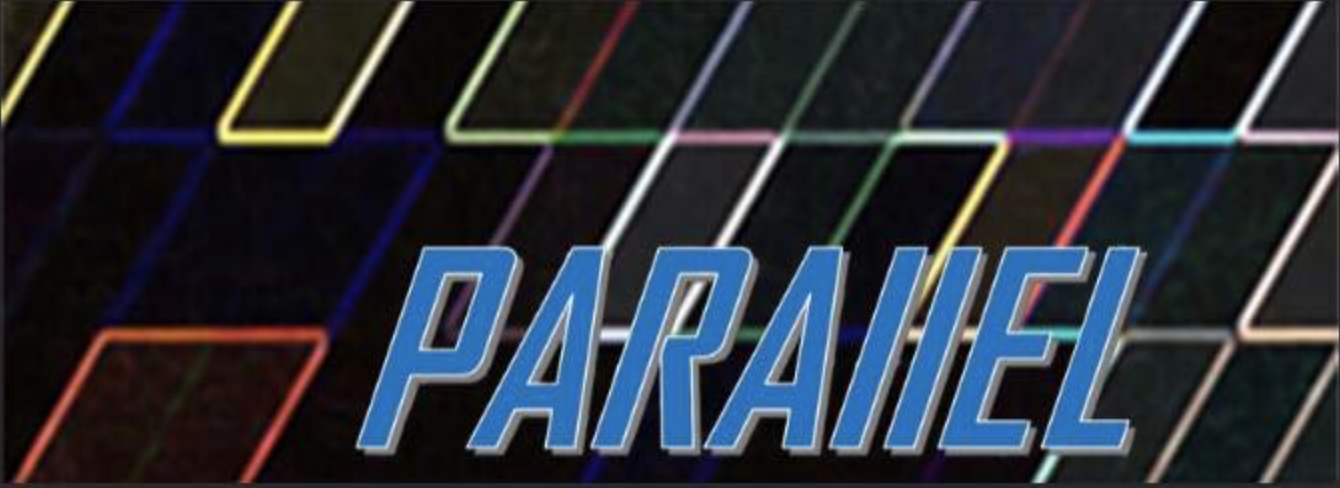 https://fb.me/e/2U4Ty5NNf Indien u op uw vrijdagavond liever de dansbenen laat rusten op de zetel, mag u altijd een vrije bijdrage leveren op BE36 7350 5580 3781. Zo kan u alsnog de aspi’s van chiro Hekeko steunen zodat ze een fantastisch buitenlands kamp kunnen beleven!Feestelijke groetenDe aspi’s van chiro Hekeko